Disgrifiwch sut y mae gweithgarwch biotig ar wyneb y Ddaear yn effeithio ar gyfansoddiad cemegol yr atmosffer.Defnyddiwch enghreifftiau i esbonio sut mae'r ddynolryw yn effeithio ar fioamrywiaeth a rhowch fraslun o bwysigrwydd mentrau cadwraeth wrth ddiogelu bioamrywiaeth.Beth yw cylchrediad thermohalinaidd y cefnforoedd? Esboniwch y rhan y mae'n ei chwarae wrth ailddosbarthu egni a rheoli'r hinsawdd.Disgrifiwch y prif ffyrdd y gall afonydd gael eu llygru, a rhoi braslun o'r dewisiadau sydd ar gael i wella ansawdd y dŵr mewn afonydd llygredig.A yw 'rhywogaethau goresgynnol' (neu ‘rywogaethau ymledol’) bob amser yn niweidiol i amgylchedd, neu a allant fod yn fuddiol hefyd?Rhowch fraslun o rai o'r ffactorau sy'n achosi i bridd ddiraddio, ac o brosesau ac effeithiau’r diraddio hwnnw.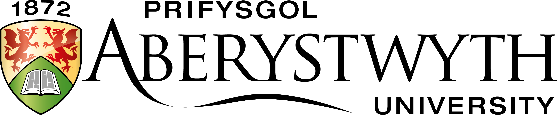 Arholiad MynediadMawrth 2022GWYDDOR AMGYLCHEDDOLAmser: 1.5 awr (90 munud)Atebwch DDAU gwestiwn yn unigGWYDDOR AMGYLCHEDDOLAmser: 1.5 awr (90 munud)Atebwch DDAU gwestiwn yn unig